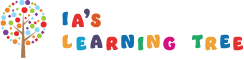                                              APPLICATION To apply, please complete the following application and return with a non-refundable $75 application fee to the address listed below. CHILD INFORMATION (please print clearly) First name ____________________________________ Last Name ___________________________ Nickname __________________________ Male _____ Female ______ Birthdate _______ /_______ /________ PARENT/GUARDIAN 1 Name ___________________________________________________ Relation to Child ______________________________________ Address _______________________________________________ City ______________________ St _______ Zip _________ Best Phone ____________________________________________ Email ___________________________________________________ PARENT/GUARDIAN 2 Name __________________________________________________ Relation to Child ______________________________________ Address _______________________________________________ City ______________________________ St ________ Zip ______Best Phone ____________________________________________ Email __________________________________________________ PREFERRED PROGRAM Parent/Guardian Signature ____________________________________________________________Date ___________________________ If you are not attending at Ia’s Learning Tree daycare Please submit application with $75 non-refundable application fee to: Ia’s Learning TreeAt: 350A 20th street Brooklyn NY 11215 www.iaslearningtree.com10 Month Program12 Month ProgramJuly/August Based on Availability 8am-6pm  8am-6pm 8-6pm5 days5 days 5 daysTotal Cost: $28,000.Total Cost: $31,200.$2800/$5600